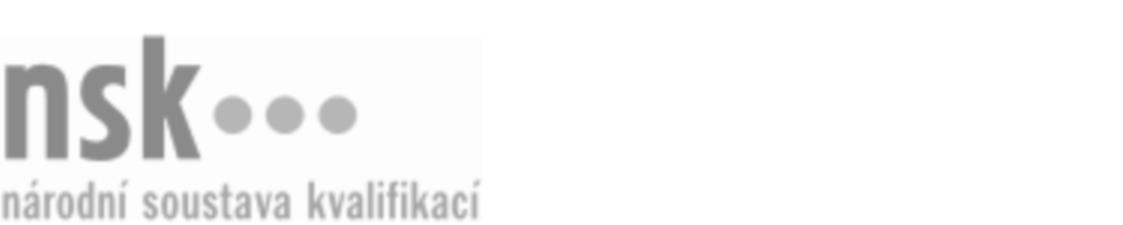 Další informaceDalší informaceDalší informaceDalší informaceDalší informaceDalší informaceZootechnik/zootechnička pro chov koní (kód: 41-124-M) Zootechnik/zootechnička pro chov koní (kód: 41-124-M) Zootechnik/zootechnička pro chov koní (kód: 41-124-M) Zootechnik/zootechnička pro chov koní (kód: 41-124-M) Zootechnik/zootechnička pro chov koní (kód: 41-124-M) Zootechnik/zootechnička pro chov koní (kód: 41-124-M) Autorizující orgán:Ministerstvo zemědělstvíMinisterstvo zemědělstvíMinisterstvo zemědělstvíMinisterstvo zemědělstvíMinisterstvo zemědělstvíMinisterstvo zemědělstvíMinisterstvo zemědělstvíMinisterstvo zemědělstvíMinisterstvo zemědělstvíMinisterstvo zemědělstvíSkupina oborů:Zemědělství a lesnictví (kód: 41)Zemědělství a lesnictví (kód: 41)Zemědělství a lesnictví (kód: 41)Zemědělství a lesnictví (kód: 41)Zemědělství a lesnictví (kód: 41)Povolání:ZootechnikZootechnikZootechnikZootechnikZootechnikZootechnikZootechnikZootechnikZootechnikZootechnikKvalifikační úroveň NSK - EQF:44444Platnost standarduPlatnost standarduPlatnost standarduPlatnost standarduPlatnost standarduPlatnost standarduStandard je platný od: 18.08.2021Standard je platný od: 18.08.2021Standard je platný od: 18.08.2021Standard je platný od: 18.08.2021Standard je platný od: 18.08.2021Standard je platný od: 18.08.2021Zootechnik/zootechnička pro chov koní,  29.03.2024 9:59:33Zootechnik/zootechnička pro chov koní,  29.03.2024 9:59:33Zootechnik/zootechnička pro chov koní,  29.03.2024 9:59:33Zootechnik/zootechnička pro chov koní,  29.03.2024 9:59:33Strana 1 z 2Další informaceDalší informaceDalší informaceDalší informaceDalší informaceDalší informaceDalší informaceDalší informaceDalší informaceDalší informaceDalší informaceDalší informaceZootechnik/zootechnička pro chov koní,  29.03.2024 9:59:33Zootechnik/zootechnička pro chov koní,  29.03.2024 9:59:33Zootechnik/zootechnička pro chov koní,  29.03.2024 9:59:33Zootechnik/zootechnička pro chov koní,  29.03.2024 9:59:33Strana 2 z 2